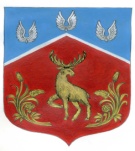 Администрация Громовского сельского поселения Приозерского муниципальный район Ленинградской областиП О С Т А Н О В Л Е Н И ЕОт  22 мая 2024 года                                  № 191В соответствии с Федеральным законом от 06.10.2003 года № 131-ФЗ «Об общих принципах организации местного самоуправления в Российской Федерации», администрация Громовского сельского поселения Приозерского муниципального района Ленинградской областиПостановляет:Внести изменения в муниципальную программу «Обеспечение устойчивого функционирования и развития коммунальной инфраструктуры и повышение энергоэффективности в муниципальном образовании Громовское сельское поселение на 2022-2024гг.» (в редакции постановления от 28.12.2021г. № 382), согласно приложению.Начальнику отдела экономики и финансов администрации Громовского сельского поселения при формировании среднесрочного финансового плана Громовского сельского поселения на 2022-2024гг. предусматривать ассигнования на «Обеспечение устойчивого функционирования и развития коммунальной инфраструктуры и повышение энергоэффективности в муниципальном образовании Громовское сельское поселение на 2022-2024гг.».Постановление № 419 от 26.12.2023 г. «О внесении изменений в постановление администрации МО Громовское сельское поселение «Об утверждении муниципальной программы «Обеспечение устойчивого функционирования и развития коммунальной инфраструктуры и повышение энергоэффективности в муниципальном образовании Громовское сельское поселение на 2022-2024гг.» (в редакции постановления от 28.12.2021г. № 382) считать утратившим силу.4.Настоящее постановление подлежит официальному опубликованию.5.Контроль за выполнением постановления оставляю за собой. Глава администрации                                                                                 А.П. КутузовИсп. Сайфулина Н.Р. 99-470С полным текстом документа можно ознакомиться на официальном сайте Громовского сельского поселения http://admingromovo.ru/municipal_program/.